DZIENNIK USTAW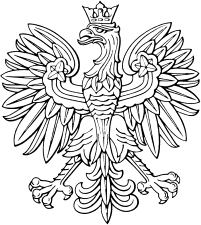 RZECZYPOSPOLITEJ POLSKIEJWarszawa, dnia 17 czerwca 2024 r.Poz. 884ROZPORZĄDZENIEMINISTRA ROLNICTWA I ROZWOJU WSI 1)z dnia 13 czerwca 2024 r.zmieniające rozporządzenie w sprawie szczegółowych warunków i trybu przyznawania pomocy finansowej w ramach poddziałania „Wsparcie na wdrażanie operacji w ramach strategii rozwoju lokalnego kierowanegoprzez społeczność” objętego Programem Rozwoju Obszarów Wiejskich na lata 2014–2020Na podstawie art. 45 ust. 1 pkt 1 ustawy z dnia 20 lutego 2015 r. o wspieraniu rozwoju obszarów wiejskich z udziałem środków Europejskiego Funduszu Rolnego na rzecz Rozwoju Obszarów Wiejskich w ramach Programu Rozwoju Obszarów Wiejskich na lata 2014–2020 (Dz. U. z 2023 r. poz. 2298) zarządza się, co następuje:§ 1. W rozporządzeniu Ministra Rolnictwa i Rozwoju Wsi z dnia 24 września 2015 r. w sprawie szczegółowych warun- ków i trybu przyznawania pomocy finansowej w ramach poddziałania „Wsparcie na wdrażanie operacji w ramach strategii rozwoju lokalnego kierowanego przez społeczność” objętego Programem Rozwoju Obszarów Wiejskich na lata 2014–2020 (Dz. U. z 2019 r. poz. 664 i 2023, z 2020 r. poz. 1555 oraz z 2021 r. poz. 2358) wprowadza się następujące zmiany:w § 2 w ust. 2 wyrazy „rozporządzenie Komisji (UE) nr 1407/2013 z dnia 18 grudnia 2013 r. w sprawie stosowania art. 107 i 108 Traktatu o funkcjonowaniu Unii Europejskiej do pomocy de minimis (Dz. Urz. UE L 352 z 24.12.2013, str. 1)” zastę- puje się wyrazami „rozporządzenie Komisji (UE) 2023/2831 z dnia 13 grudnia 2023 r. w sprawie stosowania art. 107 i 108 Traktatu o funkcjonowaniu Unii Europejskiej do pomocy de minimis (Dz. Urz. UE L 2023/2831 z 15.12.2023)”;w § 4 w ust. 1 w pkt 2 wyrazy „w terminie 2 lat od dnia zawarcia umowy, lecz nie później niż do dnia 30 czerwca 2024 r.” zastępuje się wyrazami „nie później niż do dnia 30 września 2024 r.”;w § 30 w ust. 3 i 4 wyrazy „po upływie 2 lat od dnia zawarcia umowy i nie później niż w dniu 30 czerwca 2024 r.” zastępuje się wyrazami „w dniu 30 września 2024 r.”.§ 2. Do przyznawania pomocy finansowej w ramach poddziałania „Wsparcie na wdrażanie operacji w ramach strategii rozwoju lokalnego kierowanego przez społeczność” objętego Programem Rozwoju Obszarów Wiejskich na lata 2014–2020, w sprawach objętych postępowaniami wszczętymi i niezakończonymi przed dniem wejścia w życie niniejszego rozporzą- dzenia zawarciem umowy o przyznaniu tej pomocy, stosuje się przepisy rozporządzenia zmienianego w § 1 w brzmieniu nadanym niniejszym rozporządzeniem.§ 3. Do wypłaty środków finansowych z tytułu pomocy finansowej w ramach poddziałania „Wsparcie na wdrażanie operacji w ramach strategii rozwoju lokalnego kierowanego przez społeczność” objętego Programem Rozwoju Obszarów Wiejskich na lata 2014–2020 przyznanej na podstawie umów o przyznaniu tej pomocy, które zostały zawarte przed dniem wejścia w życie niniejszego rozporządzenia, stosuje się przepisy rozporządzenia zmienianego w § 1 w brzmieniu nadanym niniejszym rozporządzeniem.§ 4. Rozporządzenie wchodzi w życie z dniem następującym po dniu ogłoszenia.Minister Rolnictwa i Rozwoju Wsi: C. Siekierski1) Minister Rolnictwa i Rozwoju Wsi kieruje działem administracji rządowej – rozwój wsi, na podstawie § 1 ust. 2 pkt 2 rozporządzenia Prezesa Rady Ministrów z dnia 18 grudnia 2023 r. w sprawie szczegółowego zakresu działania Ministra Rolnictwa i Rozwoju Wsi (Dz. U. poz. 2706).